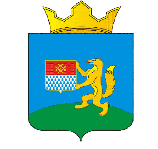 ПОСТАНОВЛЕНИЕАдминистрации Купросского сельского поселенияЮсьвинского муниципального районаПермского края28.12.2018												 № 174Об утверждении  муниципальной  программы «Развитие физической культуры, спорта и здорового образа жизни в Купросском сельском поселении»	Руководствуясь  Федеральным законом от 04.12.2007 № 329-ФЗ «О физической культуре и спорте в Российской Федерации», п. 15 ч.1 ст.14.1 Федерального закона № 131-ФЗ от 06.10.2003 г. «Об общих принципах организации  местного самоуправления в Российской Федерации», Постановлением администрации Купросского сельского поселения №  208 от 01.11.2016 г. «Об утверждении Порядка разработки, реализации и оценки эффективности муниципальных программ Купросского сельского поселения», ПОСТАНОВЛЯЕТ:Утвердить муниципальную программу «Развитие физической культуры, спорта и здорового образа жизни в Купросском сельском поселении».Постановление от 18.12.2017 № 217 «Об утверждении  муниципальной  программы «Развитие физической культуры, спорта и здорового образа жизни в Купросском сельском поселении» признать утратившим силу.Настоящее постановление вступает в силу с момента обнародования, но не ранее 01.01.2019 г.Контроль за исполнением настоящего постановления возложить на директора МКУК «Купросское КДО» Ковалеву А.В. Врио главы сельского поселения-главы администрации                                                     	Е.И. УжеговаУтверждена Постановлением администрации Купросского сельского поселения от 28.12.2018 № 174МУНИЦИПАЛЬНАЯ ПРОГРАММА«РАЗВИТИЕ ФИЗИЧЕСКОЙ КУЛЬТУРЫ, СПОРТА И ЗДОРОВОГО ОБРАЗА ЖИЗНИВ КУПРОССКОМ СЕЛЬСКОМ ПОСЕЛЕНИИ»с. Купрос2018 г.ПАСПОРТмуниципальной программы «Развитие физической культуры, спорта и здорового образа жизни в Купросском сельском поселении»Общая характеристика проблем решаемых муниципальной программойПроблемы сохранения здоровья и привития навыков здорового образа жизни на сегодняшний день очень актуальны. Не секрет, что в сельских поселениях России в настоящее время существует проблема: «Чем заняться в свободное время?» И все чаще подростки находят развлечение в пустом время провождении в рамках своей компании или за компьютерными играми. Актуальным является разрешение противоречия между потребностью государства и общества в здоровом поколении и отсутствием необходимых действий по использованию  разнообразных средств физической культуры и спорта в целях оздоровления различных категорий населения. Сегодня согласно статистике только 5% выпускников школ можно признать здоровыми. Существенным фактором, определяющим состояние здоровья населения, является поддержание оптимальной физической активности в течение всей жизни каждого человека.   Здоровый человек – это хороший работник. И поскольку именно люди создают все, что составляет валовый внутренний продукт, их здоровье и работоспособность должны находиться под пристальным вниманием. При реализации Муниципальной программы «Развитие физической культуры, спорта и здорового образа жизни в Купросском сельском поселении» разработан перечень программных мероприятий, входящих в муниципальную программу (Приложение №1)В учреждениях культуры Купросского сельского поселения периодически  проводятся спортивные состязания как внутри своей территории, так и между территориями поселения. Но систематических занятий физической культуры и спортом среди населения неорганизованные, в связи с отсутствием спортивных залов, спортивных площадок и недостаточным количеством спортивного оборудования.Выделены ряд факторов, отрицательно влияющих на развитие физической культуры и спорта и проблем, требующих неотложного решения:-	недостаточное привлечение населения Купросского сельского поселения к регулярным занятиям физической культурой;-	несоответствие уровня материальной базы физической культуры и спорта задачам развития массового спорта в поселении;-	отсутствие активной пропаганды занятий физической культурой и спортом как составляющей части здорового образа жизни. Преимущества решения рассматриваемой проблемы программно-целевым методом:-	комплексный, системный подход к решению проблемы. Цели, задачи и основные направления реализации Программы позволяют учесть все аспекты развития физической культуры и спорта в Купросском сельском поселении, а направления финансирования – приоритетность программных мероприятий; -	приоритетность финансирования. Финансовые ресурсы будут направляться в первую очередь на организацию пропаганды физической культуры и занятий спортом как составляющей части имиджа и престижа здорового образа жизни. Цель и задачи муниципальной программыОсновная цель программы: «Создание условий для укрепления здоровья населения, развития инфраструктуры спорта и приобщение различных слоев населения Купросского сельского поселения к регулярным занятиям физической культурой и спортом».Задачами  деятельности физкультурно-спортивных организаций по развитию физической культуры и спорта в Купросском сельском поселении являются:Формирование у населения Купросского поселения, особенно у детей и молодежи, устойчивого интереса к занятиям физической культурой и спортом, здоровому образу жизни.Развитие физкультуры и спорта в населенных пунктах входящих в состав Купросского сельского поселения.Развитие инфраструктуры и  материально-технической базы для занятий массовым спортом по месту жительства.Планируемые конечные результаты муниципальной программыПо итогам реализации Программы ожидается достижение следующих показателей к 01.01.2021 г.:Доля населения систематически занимающегося физической культурой и спортом 17% к концу реализации программыУровень обеспеченности населения спортивными сооружениями 5 единицОбхват населения поселения спортивно-массовыми мероприятиями 17%Количество окружных, краевых, районных спортивных мероприятий, в которых приняли участи спортсмены поселения - 10Сроки и этапы реализации муниципальной программыПрограмма реализуется без разделения на этапы, на постоянной основе в период с 01.01.2019 – 31.12.2021 гг.Перечень основных мероприятий программыПеречень мероприятий муниципальной подпрограммы «Развитие физической культуры, спорта и здорового образа жизни в Купросском сельском поселении» на 2019-2021 годы, изложен в Приложении 1 к муниципальной ПодпрограммеОсновные меры правового регулирования муниципальной программыПравовыми основаниями для разработки программы явились:- Конституция РФ- Федеральный закон Российской Федерации от 06.10.2003 131 -ФЗ «Об общих принципах организации местного самоуправления в Российской Федерации»;Федеральным законом от 04.12.2007 № 329-ФЗ «О физической культуре и спорте в Российской Федерации»;Стратегия развития физической культуры и спорта в Российской Федерации на период до 2020 года, утвержденная распоряжением Правительства Российской Федерации от 07.08.2009 № 1101-р.- Постановлением администрации Купросского сельского поселения   № 208 от 01.11.2016 «Об утверждении Порядка разработки, реализации и оценки эффективности муниципальных программ Купросского сельского поселения» Перечень целевых показателей муниципальной программыВ соответствии с системой целей и задач Программы установлены целевые показатели, характеризующие степень достижения ее целей и решения задач.Приложение 2 к муниципальной программеПриложение 1к муниципальной программеРазвитие физической культуры, спорта и здорового образа жизни в Купросском сельском поселении  Перечень мероприятий муниципальной программы «Развитие культуры в Купросском сельском поселении»Приложение 2к муниципальной подпрограмме«Развитие физической культуры, спорта и здорового образа жизни в Купросском сельском поселении»  Перечень целевых показателей муниципальной подпрограммы Финансовое обеспечение реализации  муниципальной программы «Развитие физической культуры, спорта и здорового образа жизни в Купросском сельском поселении» за счет всех источников финансирования № п/пНаименование разделаНаименование разделаНаименование разделаСодержание разделаСодержание разделаСодержание разделаСодержание разделаСодержание разделаСодержание разделаСодержание раздела1.Наименование муниципальной программыНаименование муниципальной программыНаименование муниципальной программы«Развитие физической культуры, спорта и здорового образа жизни в Купросском сельском поселении»«Развитие физической культуры, спорта и здорового образа жизни в Купросском сельском поселении»«Развитие физической культуры, спорта и здорового образа жизни в Купросском сельском поселении»«Развитие физической культуры, спорта и здорового образа жизни в Купросском сельском поселении»«Развитие физической культуры, спорта и здорового образа жизни в Купросском сельском поселении»«Развитие физической культуры, спорта и здорового образа жизни в Купросском сельском поселении»«Развитие физической культуры, спорта и здорового образа жизни в Купросском сельском поселении»2.Ответственный исполнитель программыОтветственный исполнитель программыОтветственный исполнитель программыАдминистрация Купросского сельского поселенияАдминистрация Купросского сельского поселенияАдминистрация Купросского сельского поселенияАдминистрация Купросского сельского поселенияАдминистрация Купросского сельского поселенияАдминистрация Купросского сельского поселенияАдминистрация Купросского сельского поселения3.Руководитель программыРуководитель программыРуководитель программыАдминистрация Купросского сельского поселенияАдминистрация Купросского сельского поселенияАдминистрация Купросского сельского поселенияАдминистрация Купросского сельского поселенияАдминистрация Купросского сельского поселенияАдминистрация Купросского сельского поселенияАдминистрация Купросского сельского поселения4.Соисполнитель(исполнитель) программыСоисполнитель(исполнитель) программыСоисполнитель(исполнитель) программыМКУК «Купросское КДО»МКУК «Купросское КДО»МКУК «Купросское КДО»МКУК «Купросское КДО»МКУК «Купросское КДО»МКУК «Купросское КДО»МКУК «Купросское КДО»5.Участники подпрограммыУчастники подпрограммыУчастники подпрограммыУчреждения культуры Купросского сельского поселенияУчреждения культуры Купросского сельского поселенияУчреждения культуры Купросского сельского поселенияУчреждения культуры Купросского сельского поселенияУчреждения культуры Купросского сельского поселенияУчреждения культуры Купросского сельского поселенияУчреждения культуры Купросского сельского поселения7.Цели программыЦели программыЦели программы Создание условий для укрепления здоровья населения, развития инфраструктуры спорта и приобщение различных слоев населения Купросского поселении к регулярным занятиям физической культурой и спортом. Создание условий для укрепления здоровья населения, развития инфраструктуры спорта и приобщение различных слоев населения Купросского поселении к регулярным занятиям физической культурой и спортом. Создание условий для укрепления здоровья населения, развития инфраструктуры спорта и приобщение различных слоев населения Купросского поселении к регулярным занятиям физической культурой и спортом. Создание условий для укрепления здоровья населения, развития инфраструктуры спорта и приобщение различных слоев населения Купросского поселении к регулярным занятиям физической культурой и спортом. Создание условий для укрепления здоровья населения, развития инфраструктуры спорта и приобщение различных слоев населения Купросского поселении к регулярным занятиям физической культурой и спортом. Создание условий для укрепления здоровья населения, развития инфраструктуры спорта и приобщение различных слоев населения Купросского поселении к регулярным занятиям физической культурой и спортом. Создание условий для укрепления здоровья населения, развития инфраструктуры спорта и приобщение различных слоев населения Купросского поселении к регулярным занятиям физической культурой и спортом.8.Задачи муниципальной программыЗадачи муниципальной программыЗадачи муниципальной программыФормирование у населения Купросского поселения, особенно у детей и молодежи, устойчивого интереса к занятиям физической культурой и спортом, здоровому образу жизни.Развитие физкультуры и спорта в населенных пунктах входящих в состав Купросского сельского поселения.Развитие инфраструктуры и материально-технической базы для занятий массовым спортом по месту жительства. Формирование у населения Купросского поселения, особенно у детей и молодежи, устойчивого интереса к занятиям физической культурой и спортом, здоровому образу жизни.Развитие физкультуры и спорта в населенных пунктах входящих в состав Купросского сельского поселения.Развитие инфраструктуры и материально-технической базы для занятий массовым спортом по месту жительства. Формирование у населения Купросского поселения, особенно у детей и молодежи, устойчивого интереса к занятиям физической культурой и спортом, здоровому образу жизни.Развитие физкультуры и спорта в населенных пунктах входящих в состав Купросского сельского поселения.Развитие инфраструктуры и материально-технической базы для занятий массовым спортом по месту жительства. Формирование у населения Купросского поселения, особенно у детей и молодежи, устойчивого интереса к занятиям физической культурой и спортом, здоровому образу жизни.Развитие физкультуры и спорта в населенных пунктах входящих в состав Купросского сельского поселения.Развитие инфраструктуры и материально-технической базы для занятий массовым спортом по месту жительства. Формирование у населения Купросского поселения, особенно у детей и молодежи, устойчивого интереса к занятиям физической культурой и спортом, здоровому образу жизни.Развитие физкультуры и спорта в населенных пунктах входящих в состав Купросского сельского поселения.Развитие инфраструктуры и материально-технической базы для занятий массовым спортом по месту жительства. Формирование у населения Купросского поселения, особенно у детей и молодежи, устойчивого интереса к занятиям физической культурой и спортом, здоровому образу жизни.Развитие физкультуры и спорта в населенных пунктах входящих в состав Купросского сельского поселения.Развитие инфраструктуры и материально-технической базы для занятий массовым спортом по месту жительства. Формирование у населения Купросского поселения, особенно у детей и молодежи, устойчивого интереса к занятиям физической культурой и спортом, здоровому образу жизни.Развитие физкультуры и спорта в населенных пунктах входящих в состав Купросского сельского поселения.Развитие инфраструктуры и материально-технической базы для занятий массовым спортом по месту жительства. 9.Ожидаемые результаты реализации программыОжидаемые результаты реализации программыОжидаемые результаты реализации программыПовышение удовлетворенности жителей поселения качеством предоставления муниципальных услуг Формирование у населения Купросского поселения устойчивой мотивации к занятиям физической культурой и спортом, основ здорового образа жизни;Привлечение населения к систематическим  занятиям физической культурой и спортом. Увеличение численности систематически занимающихся физической культурой и спортом граждан.Улучшение материально-технической базы для развития спортаПовышение удовлетворенности жителей поселения качеством предоставления муниципальных услуг Формирование у населения Купросского поселения устойчивой мотивации к занятиям физической культурой и спортом, основ здорового образа жизни;Привлечение населения к систематическим  занятиям физической культурой и спортом. Увеличение численности систематически занимающихся физической культурой и спортом граждан.Улучшение материально-технической базы для развития спортаПовышение удовлетворенности жителей поселения качеством предоставления муниципальных услуг Формирование у населения Купросского поселения устойчивой мотивации к занятиям физической культурой и спортом, основ здорового образа жизни;Привлечение населения к систематическим  занятиям физической культурой и спортом. Увеличение численности систематически занимающихся физической культурой и спортом граждан.Улучшение материально-технической базы для развития спортаПовышение удовлетворенности жителей поселения качеством предоставления муниципальных услуг Формирование у населения Купросского поселения устойчивой мотивации к занятиям физической культурой и спортом, основ здорового образа жизни;Привлечение населения к систематическим  занятиям физической культурой и спортом. Увеличение численности систематически занимающихся физической культурой и спортом граждан.Улучшение материально-технической базы для развития спортаПовышение удовлетворенности жителей поселения качеством предоставления муниципальных услуг Формирование у населения Купросского поселения устойчивой мотивации к занятиям физической культурой и спортом, основ здорового образа жизни;Привлечение населения к систематическим  занятиям физической культурой и спортом. Увеличение численности систематически занимающихся физической культурой и спортом граждан.Улучшение материально-технической базы для развития спортаПовышение удовлетворенности жителей поселения качеством предоставления муниципальных услуг Формирование у населения Купросского поселения устойчивой мотивации к занятиям физической культурой и спортом, основ здорового образа жизни;Привлечение населения к систематическим  занятиям физической культурой и спортом. Увеличение численности систематически занимающихся физической культурой и спортом граждан.Улучшение материально-технической базы для развития спортаПовышение удовлетворенности жителей поселения качеством предоставления муниципальных услуг Формирование у населения Купросского поселения устойчивой мотивации к занятиям физической культурой и спортом, основ здорового образа жизни;Привлечение населения к систематическим  занятиям физической культурой и спортом. Увеличение численности систематически занимающихся физической культурой и спортом граждан.Улучшение материально-технической базы для развития спорта10.Сроки и этапы реализации программыСроки и этапы реализации программыСроки и этапы реализации программы2019-2021 гг.2019-2021 гг.2019-2021 гг.2019-2021 гг.2019-2021 гг.2019-2021 гг.2019-2021 гг.11.Целевые показатели программыЦелевые показатели программыЦелевые показатели программыПлановое значение показателяПлановое значение показателяПлановое значение показателяПлановое значение показателяПлановое значение показателяПлановое значение показателяПлановое значение показателя11.№ п/пНаименование показателяЕд. изм.На начало реализации программыНа начало реализации программы2019  год202020202021202111.1.Доля населения систематически занимающегося физической культурой и спортом%10%10%11%12%12%13%13%11.2.Уровень обеспеченности населения спортивными сооружениямиЕд.222222211.3.Обхват населения поселения спортивно-массовыми мероприятиями%12%12%13%14%14%15%15%11.4.Количество окружных, краевых, районных спортивных мероприятий, в которых приняли участи спортсмены поселенияЕд.1010101010101012.Объемы и источники финансирования программыОбъемы и источники финансирования программыОбъемы и источники финансирования программы12.всего по источникам финансирования (тыс.руб.), в том числе:всего по источникам финансирования (тыс.руб.), в том числе:всего по источникам финансирования (тыс.руб.), в том числе:201920202020202020212021Итого12.бюджет Купросского сельского поселениябюджет Купросского сельского поселениябюджет Купросского сельского поселения30,00000012.бюджет Пермского краябюджет Пермского краябюджет Пермского края000000012.бюджет Российской Федерациибюджет Российской Федерациибюджет Российской Федерации000000012.бюджет Юсьвинского муниципального районабюджет Юсьвинского муниципального районабюджет Юсьвинского муниципального района000000012.внебюджетные источникивнебюджетные источникивнебюджетные источники0000000№ п/пНаименование подпрограммы основного мероприятия, мероприятияОтветственныйисполнитель, соисполнители, участникиСрокСрокОжидаемый непосредственный результат (краткое описание)№ п/пНаименование подпрограммы основного мероприятия, мероприятияОтветственныйисполнитель, соисполнители, участникиначала реализацииокончания реализации1234561.Основное мероприятие 1Создание условий для укрепления здоровья населения, развития инфраструктуры спорта и приобщение различных слоев населения Купросского поселении к регулярным занятиям физической культурой и спортом.1.Основное мероприятие 1Создание условий для укрепления здоровья населения, развития инфраструктуры спорта и приобщение различных слоев населения Купросского поселении к регулярным занятиям физической культурой и спортом.Администрация Купросского сельского поселенияМКУК «Купросское КДО»20192021Обеспечено предоставление муниципальных услуг Доля населения систематически занимающегося физической культурой и спортом 13% к концу реализации программыУровень обеспеченности населения спортивными сооружениями 5 единицОбхват населения поселения спортивно-массовыми мероприятиями 15%Количество окружных, краевых, районных спортивных мероприятий, в которых приняли участи спортсмены поселения – не менее 10Развитие физической культуры и спорта, формирование здорового образа жизни населения:1 Оснащение территорий поселения оборудованием и инвентарем2. Организация и проведение по месту жительства мероприятий, способствующих развитию физической культуры:- Шахматно- шашечный турнир посвященный В.П. Попову- Лыжня России (по территориям поселения)- День Физкультурника- Легкоатлетическая эстафета посвященная Дню Победы- Турнир по настольному теннису и бильярду- Межпоселенческие товарищеские встречи по баскетболу, волейболу, футболу- Папа, мама, я – спортивная семья3. Организация работы спортивных секций (кружков) по доступным видам спорта для различных слоев населения4. Содержание спортивных залов (Соглашение о сотрудничестве со школами с. Купрос, с. Крохалево)5. Благоустройство спортивной площадки6. Организация и проведение мероприятий, направленных на развитие межрайонного и межрегионального сотрудничества в молодежной среде, в том числе обеспечение участия делегаций сельского поселения в мероприятиях районаРазвитие физической культуры и спорта, формирование здорового образа жизни населения:1 Оснащение территорий поселения оборудованием и инвентарем2. Организация и проведение по месту жительства мероприятий, способствующих развитию физической культуры:- Шахматно- шашечный турнир посвященный В.П. Попову- Лыжня России (по территориям поселения)- День Физкультурника- Легкоатлетическая эстафета посвященная Дню Победы- Турнир по настольному теннису и бильярду- Межпоселенческие товарищеские встречи по баскетболу, волейболу, футболу- Папа, мама, я – спортивная семья3. Организация работы спортивных секций (кружков) по доступным видам спорта для различных слоев населения4. Содержание спортивных залов (Соглашение о сотрудничестве со школами с. Купрос, с. Крохалево)5. Благоустройство спортивной площадки6. Организация и проведение мероприятий, направленных на развитие межрайонного и межрегионального сотрудничества в молодежной среде, в том числе обеспечение участия делегаций сельского поселения в мероприятиях районаМКУК «Купросское КДО»20192021Обеспечено предоставление муниципальных услуг Доля населения систематически занимающегося физической культурой и спортом 13% к концу реализации программыУровень обеспеченности населения спортивными сооружениями 5 единицОбхват населения поселения спортивно-массовыми мероприятиями 15%Количество окружных, краевых, районных спортивных мероприятий, в которых приняли участи спортсмены поселения – не менее 10№ п/пНаименование показателяЕд. изм.ГРБСЗначения показателейЗначения показателейЗначения показателейЗначения показателейНаименование программных мероприятий№ п/пНаименование показателяЕд. изм.ГРБС2018201920202021Наименование программных мероприятий123456789Муниципальная программа «Развитие культуры в Купросскомсельском поселении на 2019-2021 годы»Муниципальная программа «Развитие культуры в Купросскомсельском поселении на 2019-2021 годы»Муниципальная программа «Развитие культуры в Купросскомсельском поселении на 2019-2021 годы»Муниципальная программа «Развитие культуры в Купросскомсельском поселении на 2019-2021 годы»Муниципальная программа «Развитие культуры в Купросскомсельском поселении на 2019-2021 годы»Муниципальная программа «Развитие культуры в Купросскомсельском поселении на 2019-2021 годы»Муниципальная программа «Развитие культуры в Купросскомсельском поселении на 2019-2021 годы»Муниципальная программа «Развитие культуры в Купросскомсельском поселении на 2019-2021 годы»Муниципальная программа «Развитие культуры в Купросскомсельском поселении на 2019-2021 годы»1Доля населения систематически занимающегося физической культурой и спортом%10111213Основное мероприятие:12Уровень обеспеченности населения спортивными сооружениямиЕд.2222Основное мероприятие:13Обхват населения поселения спортивно-массовыми мероприятиями%.12131415Основное мероприятие:14Количество окружных, краевых, районных спортивных мероприятий, в которых приняли участи спортсмены поселенияЕд. 10101010Основное мероприятие:1Наименование муниципальнойпрограммы, подпрограммы основного мероприятия, мероприятияОтветственныйисполнитель, соисполнители, участники (ГРБС)Код бюджетной классификацииКод бюджетной классификацииКод бюджетной классификацииКод бюджетной классификацииРасходы1 тыс. руб.Расходы1 тыс. руб.Расходы1 тыс. руб.Расходы1 тыс. руб.Наименование муниципальнойпрограммы, подпрограммы основного мероприятия, мероприятияОтветственныйисполнитель, соисполнители, участники (ГРБС)ГРБСРз ПрЦСРКВР2очередной годпервый годпланового  периода(N)(N+1)(N+2)12345678910Муниципальная программа«Развитие физической культуры, спорта и здорового образа жизни в Купросском сельском поселении» Всего0,000Муниципальная программа«Развитие физической культуры, спорта и здорового образа жизни в Купросском сельском поселении» Администрация Купросского поселенияМКУК "Купросское КДО"403110111 000 000000000,000Основное мероприятие 1Создание условий для укрепления здоровья населения, развития инфраструктуры спорта и приобщение различных слоев населения Купросского поселении к регулярным занятиям физической культурой и спортом.МКУК "Купросское КДО"4031101110010000000030,00,000Основное мероприятие 1Создание условий для укрепления здоровья населения, развития инфраструктуры спорта и приобщение различных слоев населения Купросского поселении к регулярным занятиям физической культурой и спортом.МКУК "Купросское КДО"Основное мероприятие 1Создание условий для укрепления здоровья населения, развития инфраструктуры спорта и приобщение различных слоев населения Купросского поселении к регулярным занятиям физической культурой и спортом.МКУК "Купросское КДО"Развитие физической культуры и спорта, формирование здорового образа жизни населения:1.Организация и проведение спортивных мероприятий2.Организация работы спортивных секций (кружков) 3.Содержание спортивных залов (Соглашение о сотрудничестве со школами с. Купрос, с. Крохалево)4.Благоустройство спортивной площадки (обкашивание территории, ограждение территории спортивной площадки)5.Организация и проведение мероприятий, направленных на развитие межрайонного и межрегионального сотрудничества в молодежной среде, в том числе обеспечение участия делегаций сельского поселения в мероприятиях района- Оснащение территорий поселения оборудованием и инвентаремМКУК «Купросское КДО»4031101110011Ф01020030,00,00,00,0